Les dauphinsLis les questions ci-dessous et essaye de répondre, au crayon à papier, à celles dont tu penses connaître les réponses. Compare tes réponses avec celles de tes camarades. Visionne ensuite le documentaire intitulé “Les dauphins, mammifères malins” et complète le questionnaire au fur et à mesure. Lorsque tu auras terminé, compare ce que tu as noté avec ce qu’ont écrit tes camarades, puis rédige un résumé au dos de cette feuille qui reprendra ce que tu souhaites retenir à propos des dauphins et définira les mots suivants : mammifère marin et sonar.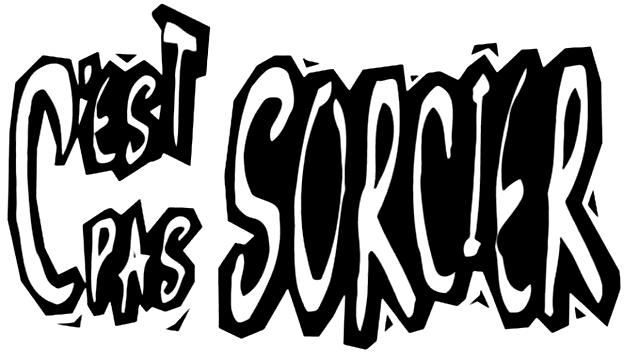 On peut voir des dauphins dans toutes les mers du monde.	❑ vrai	❑ faux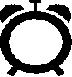 Comment faire pour reconnaître chaque dau- phin dans un groupe ? . . . . . . . . . . . . . . . . . . . . . . . . . . . . . . . . . . . . . . . .. . . . . . . . . . . . . . . . . . . . . . . . . . . . . . . . . . . . . . . . . . . . . . . . . . . . . . . . . . . . . . . . . . . . . . . . . . . . . . . . . . . . . .. . . . . . . . . . . . . . . . . . . . . . . . . . . . . . . . . . . . . . . . . . . . . . . . . . . . . . . . . . . . . . . . . . . . . . . . . . . . . . . . . . . . . .Les dauphins pondent des œufs.❑ vrai	❑ fauxLe dauphin est un cétacé, comme la baleine.❑ vrai	❑ fauxQuel est le nom du plus gros des delphinidés ?. . . . . . . . . . . . . . . . . . . . . . . . . . . . . . . . . . . . . . . . . . . . . . . . . . . . . . . . . . . . . . . . . . . . . . . . . . . .Quelle est la taille moyenne d'un dauphin ?. . . . . . . . . . . . . . . . . . . . . . . . . . . . . . . . . . . . . . . . . . . . . . . . . . . . . . . . . . . . . . . . . . . . . . . . . . .Jusqu'à quel âge un dauphin peut-il vivre dans la nature ? . . . . . . . . . . . . . . . . . . . . . . . . . . . . . . . . . . . . . . . . . . . . . . . . . . . . . . . . . .Combien de dents un dauphin a-t-il ? . . . . . . . . . . . . . . .À quoi ses dents lui servent-elles ? . . . . . . . . . . . . . . . . . . . . . .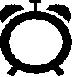 5’. . . . . . . . . . . . . . . . . . . . . . . . . . . . . . . . . . . . . . . . . . . . . . . . . . . . . . . . . . . . . . . . . . . . . . . . . . . . .L'ancêtre du dauphin vivait sur la terre ferme et avait des poils.  ❑ vrai	❑ fauxLes dauphins respirent :❑ dans l'air comme les mammifères ;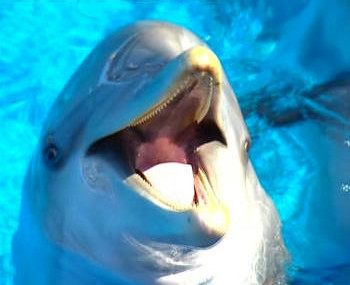 ❑ dans l'eau comme les poissons.Combien de temps au maximum un dauphin peut-il rester sous l'eau sans remonter à la sur-face pour respirer ? . . . . . . . . . . . . . . . . . . . . . . . . . . . . . . . . . . . . . . . . . . . . . . . . . . . . . .À quelle profondeur un dauphin peut-il descen- dre ? . . . . . . . . . . . . . . . . . . . . . . . . . . . . . . . . . . . . . . . . . . . . . . . . . . . . . . . . . . . . . . . . . . . .Le dauphin respire par le nez.❑ vrai	❑ fauxLe dauphin peut manger sous l'eau sans risquer de se noyer ou de s'étouffer.❑ vrai	❑ fauxPourquoi les pêcheurs sont-ils dangereux pour les dauphins ? . . . . . . . . . . . . . . . . . . . . . . . . . . . . . . . . . . . . . . . . . . . . . . . . . . . . .. . . . . . . . . . . . . . . . . . . . . . . . . . . . . . . . . . . . . . . . . . . . . . . . . . . . . . . . . . . . . . . . . . . . . . . . . . . . . . . . . . . . . .. . . . . . . . . . . . . . . . . . . . . . . . . . . . . . . . . . . . . . . . . . . . . . . . . . . . . . . . . . . . . . . . . . . . . . . . . . . . . . . . . . . . . .. . . . . . . . . . . . . . . . . . . . . . . . . . . . . . . . . . . . . . . . . . . . . . . . . . . . . . . . . . . . . . . . . . . . . . . . . . . . . . . . . . . . . .Quelle vitesse maximale un dauphin peut-il atteindre ? . . . . . . . . . . . . . . . . . . . . . . . . . . . . . . . . . . . . . . . . . . . . . . . . . . . . . . . . . . .Qu'est -ce qui, en plus des nageoires, permet au dauphin d'aller vite sous l'eau ? . . . . . . . . . . . . . . . . . . . . . . . . . .Un dauphin peut voir sans utiliser ses yeux.❑ vrai	❑ fauxGrâce à son sonar, un dauphin peut voir à l'intérieur des autres animaux.❑ vrai	❑ fauxUn orque est -il capable de se reconnaître dans un miroir ? Comment le sait -on ? . . . . . . . . . . . . . . . . . . . . . . .. . . . . . . . . . . . . . . . . . . . . . . . . . . . . . . . . . . . . . . . . . . . . . . . . . . . . . . . . . . . . . . . . . . . . . . . . . . . . . . . . . . . . .. . . . . . . . . . . . . . . . . . . . . . . . . . . . . . . . . . . . . . . . . . . . . . . . . . . . . . . . . . . . . . . . . . . . . . . . . . . . . . . . . . . . . .. . . . . . . . . . . . . . . . . . . . . . . . . . . . . . . . . . . . . . . . . . . . . . . . . . . . . . . . . . . . . . . . . . . . . . . . . . . . . . . . . . . . . .. . . . . . . . . . . . . . . . . . . . . . . . . . . . . . . . . . . . . . . . . . . . . . . . . . . . . . . . . . . . . . . . . . . . . . . . . . . . . . . . . . . . . .. . . . . . . . . . . . . . . . . . . . . . . . . . . . . . . . . . . . . . . . . . . . . . . . . . . . . . . . . . . . . . . . . . . . . . . . . . . . . . . . . . . . . .© Illustrations : Riff International Production — Questionnaire : Bruce Demaugé -Bost